ΕΛΛΗΝΙΚΗ ΔΗΜΟΚΡΑΤΙΑ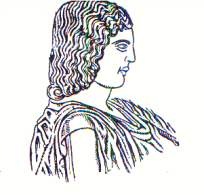 ΓΕΩΠΟΝΙΚΟ  ΠΑΝΕΠΙΣΤΗΜΙΟ  ΑΘΗΝΩΝ                  Αθήνα, 1.02.2016ΣΧΟΛΗ  ΑΓΡΟΤΙΚΗΣ ΠΑΡΑΓΩΓΗΣ,  ΥΠΟΔΟΜΩΝ              Αριθμ. Πρωτ.: 29&ΠΕΡΙΒΑΛΛΟΝΤΟΣΓΡΑΜΜΑΤΕΙΑ ΚΟΣΜΗΤΕΙΑΣΠληροφορίες: Ειρ. Τρικοίλη                                       Ταχ. Δ/νση: Ιερά Οδός 75, 11855 Αθήνα           Τηλ./φαξ: 210 5294622                  e-mail: irini@aua.gr                                   		Προς:   Την Ειδική Επταμελή Επιτροπή για εξέλιξη στη βαθμίδα του Αναπληρωτή Καθηγητή με γνωστικό αντικείμενο «Νηματωδολογία», του Τμήματος Ε.Φ.Π. της Σχολής Αγροτικής Παραγωγής, Υποδομών & Περιβάλλοντος του Γ.Π.Α.	(Πίνακας Αποδεκτών Α΄)Κοιν.:Πρυτάνεις οικείωνΠανεπιστημίων Κοσμήτορες οικείων ΣχολώνΠρόεδροι οικείων Τμημάτων(Πίνακας Αποδεκτών Β΄)Γραμματεία Τμήματος ΕΦΠΘΕΜΑ: «1η Συνεδρίαση Ειδικής Επταμελούς Επιτροπής, για εξέλιξη στη βαθμίδα του Αναπληρωτή Καθηγητή με γνωστικό αντικείμενο «Νηματωδολογία», του Τμήματος Επιστήμης Φυτικής Παραγωγής της Σχολής Αγροτικής Παραγωγής, Υποδομών και Περιβάλλοντος του Γεωπονικού Πανεπιστημίου Αθηνών».Αγαπητοί Συνάδελφοι, με βάση: Την Προκήρυξη της θέσης ΦΕΚ 552/16.06.2015 (τ. Γ’) Το από 426/24.08.2015 αίτημα που υπέβαλε ο κ. Γιαννακού Ιωάννης για εξέλιξη στη βαθμίδα του Αναπληρωτή Καθηγητή με γνωστικό αντικείμενο «Νηματωδολογία», (Κωδικός του συστήματος ΑΠΕΛΛΑ για την υπό πλήρωση θέση: 00000635850)Το άρθρο 9, παρ. 5 του Ν. 4009/2011, όπως αντικαταστάθηκε με το άρθρο 3, παρ. 4 του Ν. 4076/2012Την απόφαση της Συγκλήτου του Γ.Π.Α., Συνεδρίαση 489/16-12-2015,Το άρθρο 34, παρ.13 του Ν. 4115/2013,Τον ορισμό της Ειδικής Επταμελούς Επιτροπής, όπως αυτή αναφέρεται στο απόσπασμα πρακτικού της 14.01.2016 Συνεδρίασης του Τμήματος, η οποία διαβιβάστηκε στην Κοσμητεία από τον Πρόεδρο του Τμήματος με το υπ’ αρ. πρωτ. 13/15.01.2016, έγγραφο του Τμήματος,Την σύμφωνη γνώμη της Κοσμητείας, όπως αυτή αναφέρεται στο απόσπασμα πρακτικού της 1ης/26.01.2016 Συνεδρίασης της Κοσμητείας της Σχολής Αγροτικής Παραγωγής, Υποδομών & Περιβάλλοντος, η οποία διαβιβάστηκε στον Πρόεδρο του Τμήματος από την Κοσμητεία με το υπ. αρ. πρωτ. 20/26.01.2016,έχετε οριστεί μέλος της Ειδικής Επταμελούς Επιτροπής αξιολόγησης της αίτησης του κ. Γιαννακού Ιωάννη για εξέλιξη στη βαθμίδα του Αναπληρωτή Καθηγητή με γνωστικό αντικείμενο «Νηματωδολογία» του Τμήματος Επιστήμης Φυτικής Παραγωγής της Σχολής Αγροτικής Παραγωγής, Υποδομών και Περιβάλλοντος του Γεωπονικού Πανεπιστημίου Αθηνών.ΠΡΟΣΚΛΗΣΗΠροσκαλούνται τα τακτικά μέλη της Ειδικής Επταμελούς Επιτροπής σε συνεδρίαση με θέμα τον ορισμό αξιολογητών για εξέλιξη στη βαθμίδα του Αναπληρωτή Καθηγητή με γνωστικό αντικείμενο «Νηματωδολογία» του Τμήματος Επιστήμης Φυτικής Παραγωγής της Σχολής Αγροτικής Παραγωγής, Υποδομών και Περιβάλλοντος του Γεωπονικού Πανεπιστημίου Αθηνών.Η Συνεδρίαση θα πραγματοποιηθεί την Τρίτη 9.02.2016 και ώρα 11:00 πμ. με 11:30 πμ. στην Αίθουσα Τηλεδιασκέψεων της Βιβλιοθήκης του Γεωπονικού Πανεπιστημίου Αθηνών, Ιερά Οδός 75, 11855 Αθήνα.Τα τακτικά μέλη της Ειδικής Επταμελούς Επιτροπής που δεν θα παρευρεθούν στον ανωτέρω χώρο, θα μπορούν να συνδεθούν διαδικτυακά μέσω του συστήματος epresence.grnet.gr, σύμφωνα με οδηγίες που θα αποσταλούν.ΗΜΕΡΗΣΙΑΣ ΔΙΑΤΑΞΗ Έναρξη ΣυνεδρίασηςΟρισμός Προέδρου και Γραμματέως της Ειδικής Επταμελούς Επιτροπής.Ορισμός ΑξιολογητώνΟ ΚΟΣΜΗΤΟΡΑΣ ΓΕΩΡΓΙΟΣ Ν. ΣΚΑΡΑΚΗΣΚαθηγητήςΠΙΝΑΚΑΣ ΑΠΟΔΕΚΤΩΝ ΑΠίνακας τακτικών μελών για την εξέλιξη στη βαθμίδα του Αναπληρωτή Καθηγητή με γνωστικό αντικείμενο «Νηματωδολογία»Πίνακας αναπληρωματικών μελών για την εξέλιξη στη βαθμίδα του Αναπληρωτή Καθηγητή με γνωστικό αντικείμενο «Νηματωδολογία»ΠΙΝΑΚΑΣ ΑΠΟΔΕΚΤΩΝ ΒΠρυτάνεις ΠανεπιστημίωνΠρύτανης του Γεωπονικού Πανεπιστημίου Αθηνών Πρύτανης του Αριστοτελείου Πανεπιστημίου Θεσσαλονίκης Κοσμήτορες ΣχολώνΚοσμήτορας της Σχολής Γεωπονίας, Δασολογίας και Φυσικού Περιβάλλοντος του ΑΠΘΠρόεδροι ΤμημάτωνΠρόεδρος του Τμήματος Επιστήμης Φυτικής Παραγωγής του ΓΠΑΠρόεδρος του Τμήματος Γεωπονίας του ΑΠΘΑ/ΑΟΝΟΜ/ΜΟΙΔΡΥΜΑ–ΣΧΟΛΗ–ΤΜΗΜΑΒΑΘΜΙΔΑΓΝΩΣΤΙΚΟ ΑΝΤΙΚΕΙΜΕΝΟΣΤΟΙΧΕΙΑ ΕΠΙΚΟΙΝΩΝΙΑΣ1.Παπαδούλης ΓεώργιοςΓ.Π.Α.Σχολή Αγροτικής Παραγωγής, Υποδομών & ΠεριβάλλοντοςΤμήμα Επιστήμης Φυτικής ΠαραγωγήςΚαθηγητήςΓεωργική Ζωολογία - ΑκαρεολογίαΤηλ: 210-5294589Fax: 210-5294572E-mail: gpapadoulis@aua.gr2.Παπλωματάς ΕπαμεινώνδαςΓ.Π.Α.Σχολή Αγροτικής Παραγωγής, Υποδομών & ΠεριβάλλοντοςΤμήμα Επιστήμης Φυτικής ΠαραγωγήςΚαθηγητήςΦυτοπαθολογίαΤηλ: 210-5294515Fax: 210-5294513E-mail: epaplom@aua.gr3.Χαριζάνης ΠασχάληςΓ.Π.Α.Σχολή Αγροτικής Παραγωγής, Υποδομών & ΠεριβάλλοντοςΤμήμα Επιστήμης Φυτικής ΠαραγωγήςΚαθηγητήςΜελισσοκομία – ΣηροτροφίαΤηλ: 210-5294561Fax: 210-3466692E-mail: melissa@aua.gr4.Αντωνίου ΠολύμνιαΓ.Π.Α.Σχολή Αγροτικής Παραγωγής, Υποδομών & ΠεριβάλλοντοςΤμήμα Επιστήμης Φυτικής ΠαραγωγήςΑναπληρώτρια ΚαθηγήτριαΦυτοπαθολογία – Φυτοπαθολογική Μυκητολογία & ΒακτηριολογίαΤηλ: 210-5294509Fax: 210-5294513E-mail: ppantoniou@aua.gr 5.Τζωρτζακάκης ΕμμανουήλΙνστιτούτο Προστασίας Φυτών ΗρακλείουΔιευθυντής ΕρευνώνΝηματωδολογίαetzortza@her.forthnet.gr 6.Κουλούσης ΝικόλαοςΑΠΘ,Σχολή Γεωπονίας, Δασολογίας και Φυσικού Περιβάλλοντος, Τμήμα ΓεωπονίαςΑναπληρωτής ΚαθηγητήςΕντομολογία Καρποφόρων ΔένδρωνΤηλ.: 2310 998836E-mail: nikoul@agro.auth.gr 7.Tsolakis HaralabosUniversity of PalermoΑναπληρωτής ΚαθηγητήςΕντομολογίαTel. +390917028814Email: tsolakis@unipa.it  Α/ΑΟΝΟΜ/ΜΟΙΔΡΥΜΑ–ΣΧΟΛΗ–ΤΜΗΜΑΒΑΘΜΙΔΑΓΝΩΣΤΙΚΟ ΑΝΤΙΚΕΙΜΕΝΟΣΤΟΙΧΕΙΑ ΕΠΙΚΟΙΝΩΝΙΑΣ1.Σκαράκης ΓεώργιοςΓ.Π.Α.Σχολή Αγροτικής Παραγωγής, Υποδομών & ΠεριβάλλοντοςΤμήμα Επιστήμης Φυτικής ΠαραγωγήςΚαθηγητήςΒελτίωση Φυτών - Γεωργικός ΠειραματισμόςΤηλ.: 210 5294633Fax.: 210 5294622e-mail: gskaracis@aua.gr2.Αράπης ΓεράσιμοςΓ.Π.Α.Σχολή Αγροτικής Παραγωγής, Υποδομών & ΠεριβάλλοντοςΤμήμα Επιστήμης Φυτικής ΠαραγωγήςΚαθηγητήςΟικοτοξικολογίαΤηλ: 210-5294465Fax: 210-5294462E-mail: mani@aua.gr3.Φαντινού ΑργυρώΓ.Π.Α.Σχολή Αγροτικής Παραγωγής, Υποδομών & ΠεριβάλλοντοςΤμήμα Επιστήμης Φυτικής ΠαραγωγήςΚαθηγήτριαΟικολογία με έμφαση στην οικολογία εντόμωνΤηλ: 210-5294404Fax: 210-5294462E-mail: argyr@aua.gr4.Βόντας ΙωάννηςΓ.Π.Α.Σχολή Αγροτικής Παραγωγής, Υποδομών & ΠεριβάλλοντοςΤμήμα Επιστήμης Φυτικής ΠαραγωγήςΑναπληρωτής ΚαθηγητήςΓεωργική ΦαρμακολογίαΤηλ.: 210 529 4545E-mail: vontas@aua.gr5.Κατής ΝικόλαοςΑΠΘΓεωπονίας Δασολογίας & Φυσικού ΠεριβάλλοντοςΤμήμα ΓεωπονίαςΚαθηγητήςΙολογία – Ιώσεις καλλιεργουμένων φυτώνΤηλ: 24210-998857Fax: 24210-998854E-mail: katis@agro.auth.gr6.Κωβαίος ΔημήτριοςΑΠΘΓεωπονίας Δασολογίας & Φυσικού ΠεριβάλλοντοςΤμήμα ΓεωπονίαςΚαθηγητήςΓενική & Εφαρμοσμένη Ακαρολογία & ΕντομολογίαΤηλ: 2310-998845,Ε-mail: koveos@agro.auth.gr7.Janssen A.R.M.Universisity of AmsterdamΑναπληρωτής ΚαθηγητήςEcologyTel. : +31-20-5257751E-mail: arne.janssen@uva.nl